Al Dirigente Scolasticodell’Istituto Comprensivo Statale  Cetraro (CS)Oggetto: Assunzione in servizio – a.s. 2023-24l … sottoscritt… ________________________________________________________________________________nat… a __________________________________________________ Prov. ____________ il ____________________residente a __________________________________________________ Prov. ____________ CAP ______________Indirizzo Via e n. _________________________________________________________________________________DOMICILIO (solo se diverso) _______________________________________________________________________Recapiti Telefonici _________________ / Cellulare ______________Codice Fiscale ___________________________Casella di posta elettronica ministeriale _______________________________________________________________Casella di posta elettronica PERSONALE _____________________________________________________________DICHIARAdi prendere  servizio presso l’I.C. di Cetraro – CSIC872004 -  nell’a.s. 2023-24  In data ______/_____/______a seguito:       __ individuazione per stipula contratto a T.I. (dec.giur.________________) – (dec.econ._____________) indicare: Concorso o GAE Fascia_____   Riserva:_______(si/no)  punteggio graduatoria____________ posizione graduatoria____________________  __ individuazione per stipula contratto a T.D.  dell’ATP di Cosenza/ del Capo d’Istituto dal  ______________al ____________ (indicare: GPS /GAE/Ist. Fascia_____)  Riserva:____(si/no)   punteggio graduatoria________ posizione graduatoria ________ - punteggio rettificato :  (si / no)  __ trasferimento /assegnazione provvisoria / utilizzazione  (cancellare le voci che non interessano)  in qualità di :___  Personale A.T.A. 	Qualifica ______________________	Ore settimanali ______________ Docente		Materia _____________________________Ore settimanali _______ Classe di concorso_________eventuale orario di completamento per n° ____ ore sett.li   presso  _______________________________________________Sede di titolarità anno scolastico 2023-24: ___________________________________________________________________Sede di titolarità anno scolastico 2022-23: ___________________________________________________________________Sede di servizio anno scolastico   2022-23: ___________________________________________________________________Di non essere/essere  in possesso di decreto di verifica e/o rettifica punteggio rilasciato dall’Istituto _______________________ Il personale, da contrattualizzare, si rende disponibile a firmare con la Firma Elettronica Avanzata (FEA) SI              NO    Comunica,	ai	fini	della	liquidazione	degli	emolumenti fissi e/o accessori, l’IBAN del proprio  conto corrente  Bancario   Postale    Banca/Istituto___________________________di______________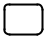 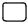 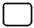 Resta invariato (IBAN già inserito negli anni scolastici precedenti)Dichiara, inoltre,  di aver preso visione dell’informativa di codesta Scuola ai sensi  del  D.Lgs.  196/2003 «Codice in materia di protezione dei dati personali», art. 13; di essere informato che i dati sopra conferiti sono prescritti dalle disposizioni vigenti ai fini del procedimento per il quale sono richiesti; che verranno utilizzati esclusivamente per tale scopo e nei limiti stabiliti da tale D.Lgs, nonché dal  Decreto Ministero della Pubblica Istruzione  n.305/2006 «Regolamento recante identificazione dei dati sensibili e giudiziari….».INFORMAZIONE OBBLIGATORIA A TUTTI I DIPENDENTI AI SENSI DEL DLGS 626/94Il/La sottoscritto/a prende atto che in questo Istituto scolastico esiste ed è sempre consultabile un piano  per l’evacuazione dell’edificio in eventuale situazione d’emergenza  e si impegna a prenderne immediatamente visione per essere in grado di comportarsi correttamente in caso di pericolo. Prende, altresì, atto che per problematiche relative alla salute e  sicurezza sul posto di lavoro o per segnalare rischi o pericoli può rivolgersi, oltre che al Dirigente Scolastico, a specifiche figure: il  Responsabile del Servizio di Prevenzione e Protezione, gli Addetti al Primo Soccorso, gli Addetti Antincendio e gli Addetti all’Emergenza. I loro nominativi sono pubblicati all’albo della scuola ed è possibile ottenerli anche in Segreteria.|_|  Il dichiarante ha firmato in presenza  dell’impiegato addetto a ricevere l’atto ed è stato  da lui identificato Oppure, in alternativa: |_| Il dichiarante ha allegato  copia di un valido documento d’identità, che sarà conservato unitamente alla presente dichiarazione (solo  in caso di spedizione fax o postale o consegna tramite incaricato ). |_| il dichiarante ha spedito l’istanza per via telematica tramite collegamento identificato da carta d’identità elettronica o carta nazionale dei servizi oppure l’ha sottoscritta con firma digitale valida.L’atto è esente da imposta di bollo ai sensi dell’art. 37 D.P.R. 445/2000 (l'imposta di bollo è dovuta quando in base alle leggi vigenti sia dovuta per  l’atto sostituito).Si Allega:1) copia documento di riconoscimento; 2) copia codice fiscale;  3) eventuale decreto di verifica/rettifica punteggio.Data ____/____/______	           Firma __________________________________PaesePaeseChekChekCinABIABIABICABCABCABN. CONTON. CONTON. CONTON. CONTON. CONTON. CONTON. CONTON. CONTO